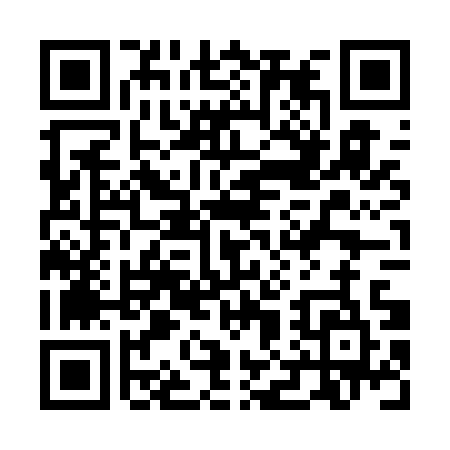 Prayer times for Jaszfenyszaru, HungaryWed 1 May 2024 - Fri 31 May 2024High Latitude Method: Midnight RulePrayer Calculation Method: Muslim World LeagueAsar Calculation Method: HanafiPrayer times provided by https://www.salahtimes.comDateDayFajrSunriseDhuhrAsrMaghribIsha1Wed3:165:2412:385:417:549:532Thu3:135:2212:385:427:559:553Fri3:115:2012:385:437:569:574Sat3:085:1912:385:447:589:595Sun3:065:1712:385:447:5910:026Mon3:035:1612:385:458:0010:047Tue3:015:1412:385:468:0210:068Wed2:585:1312:385:478:0310:099Thu2:555:1112:385:488:0410:1110Fri2:535:1012:385:488:0610:1311Sat2:505:0912:375:498:0710:1512Sun2:485:0712:375:508:0810:1813Mon2:455:0612:375:518:1010:2014Tue2:435:0512:375:528:1110:2315Wed2:405:0312:375:528:1210:2516Thu2:385:0212:385:538:1310:2717Fri2:355:0112:385:548:1510:3018Sat2:335:0012:385:548:1610:3219Sun2:304:5912:385:558:1710:3420Mon2:284:5812:385:568:1810:3721Tue2:254:5712:385:578:1910:3922Wed2:234:5612:385:578:2110:4123Thu2:204:5512:385:588:2210:4424Fri2:184:5412:385:598:2310:4625Sat2:154:5312:385:598:2410:4826Sun2:134:5212:386:008:2510:5027Mon2:114:5112:386:018:2610:5328Tue2:084:5012:386:018:2710:5529Wed2:064:4912:396:028:2810:5730Thu2:044:4912:396:028:2910:5931Fri2:024:4812:396:038:3011:01